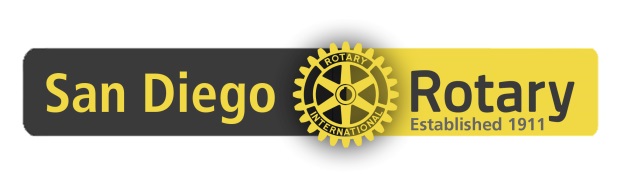 New Members of San Diego RotaryWelcome to San Diego Rotary! We are excited that you have joined us, and look forward to your participation.  One of our goals is to make you feel comfortable and welcomed.  As such we have created a list of “requirements” that we ask that you complete.  Contact the office (phone 619-299-3309) once you complete the tasks and you will be issued a permanent name badge.   The intent isn’t that the process of receiving your permanent badge be onerous.  In fact we hope that you find the tasks interesting, that you view them as an opportunity to meet other members and as a way to better appreciate our history and understand how the Club operates. These are minimum requirements, and please feel free to get as involved as you desire in any Club committee or activity.    1. Attend one of the quarterly Orientation Breakfasts. The breakfast provides information and insight into Rotary.  You will receive an invitation via email from the office. 2. Attend two Grotarian events.  These are great ways to meet fellow new members in a more informal setting.  It would be greatly appreciated if you also volunteer to work at one of the events.3. Attend either a Fireside or Poolside Chat.  These meetings promote fellowship among new members and teach you about San Diego Rotary.  4. Join a committee.  All Grotarians are automatically members of the Grotarian committee, and we hope that you participate in their events and meeting.  In addition we ask that you get involved and join another committee.  Committee descriptions and their Chairs are listed on the Club website. Feel free to contact the committee chair or the Rotary office to ask how you can become involved. Highly recommended:1. Help at the registration table at one meeting.  This table registers all visitors and welcomes them to our meetings.  Contact the Check-in Committee Chair. 2. Be our "Meeting Greeter" at a meeting.  The "Greeter" stands beside the door and welcomes members to Rotary.  It is a great way to meet people.  Come early to any meeting to be a "Greeter."3. Assist with name badges at a meeting.  With over 500 members, this is an easy way to learn names and faces.  Contact the Badge Committee Chair.4. Attend at least one Membership Committee Meeting.  Your attendance at a Membership Committee meeting will prove educational in how you can assist to grow membership.  Meetings are held the third Thursday after lunch.  Contact the Membership Committee Chair. 5.  Present an Inspirational Moment.  Consult with the IM committee Chair to determine your schedule for presenting.       